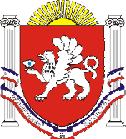 РЕСПУБЛИКА КРЫМРАЗДОЛЬНЕНСКИЙ РАЙОНКОВЫЛЬНОВСКИЙ СЕЛЬСКИЙ СОВЕТ 40(внеочередное) заседание 2 созываРЕШЕНИЕ 05 мая 2022 года				с. Ковыльное					№ 258                                                                                                                                                                                                                                                                                                                                                                                                                                                                                                                                                                                                                                                                О внесении изменений в решение Ковыльновского сельского совета от 22.04.2020 № 76 «О Порядке определения размера арендной платы, платы за установление сервитута, в том числе публичного, платы за проведение перераспределения земельных участков, размера цены продажи земельных участков, находящихся в собственности муниципального образования Ковыльновское сельское поселение» (в редакции решений от 17.09.2021 № 192, от 09.03.2022 № 234)В соответствии с Федеральным Законом № 131-ФЗ от 06.10.2003 г. «Об общих принципах организации местного самоуправления в Российской Федерации», Законами Республики Крым от 08.08. 2014 года № 54-ЗРК «Об основах местного самоуправления в Республике Крым», от 31.07.2014г. № 38-ЗРК «Об особенностях регулирования имущественных и земельных отношений на территории Республики Крым», постановлением Совета министров Республики Крым от 28.12.2019 № 821 «О порядке определения размера арендной платы, платы за установление сервитута, в том числе публичного, платы за проведение перераспределения земельных участков, размера цены продажи земельных участков, находящихся в собственности Республики Крым, и признании утратившим силу Постановления Совета министров Республики Крым от 12.11.2014 № 450», постановлением Совета министров Республики Крым от 31.05.2021 № 311 «О внесении изменений в постановление Совета министров Республики Крым от 28.12.2019 № 821», с целью приведения нормативных правовых актов Ковыльновского сельского поселения в соответствие с действующим законодательством, принимая во внимание заключение прокуратуры Раздольненского района от 04.05.2022 №Исорг-20350020-968-22/-20350020 Ковыльновский сельский советРЕШИЛ:	1. Внести в решение Ковыльновского сельского совета от 22.04.2020 № 76 «О Порядке определения размера арендной платы, платы за установление сервитута, в том числе публичного, платы за проведение перераспределения земельных участков, размера цены продажи земельных участков, находящихся в собственности муниципального образования Ковыльновское сельское поселение» (в редакции решений от 17.09.2021 №192, от 09.03.2022 № 234) следующие изменения:1.1. пункт 2.11 раздела 2 приложения к решению изложить в следующей редакции:«2.11. Если заинтересованное лицо имеет право покупки земельного участка в собственность без торгов, то цена продажи земельного участка, если иное не предусмотрено федеральными законами, определяется в размере его кадастровой стоимости на момент обращения собственника расположенных на нем строений в Администрацию сельского поселения с заявлением на заключение договора купли-продажи земельного участка, находящегося в муниципальной собственности, за исключением случаев, указанных в пункте 2.12 настоящего Положения.».2. Обнародовать данное решение путем размещения на информационных стендах населенных пунктов Ковыльновского сельского поселения и на официальном сайте Администрации Ковыльновского сельского поселения (http:/kovilnovskoe-sp.ru/).3. Настоящее решение вступает в силу с момента обнародования.4.Контроль за исполнением настоящего решения возложить на комиссию Ковыльновского сельского совета по бюджету, налогам, муниципальной собственности, земельным и имущественным отношениям, социально-экономическому развитию, законности, правопорядку, служебной этике. Председатель Ковыльновского сельского совета - глава Администрации Ковыльновского сельского поселения 					Ю.Н. Михайленко